OFFERED BY COUNCILORS BENJAMIN J. WEBER, ENRIQUE PEPÉN, BREADON,  COLETTA ZAPATA, DURKAN, FITZGERALD, SANTANA AND LOUIJEUNE CITY OF BOSTON 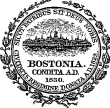 IN CITY COUNCIL ORDER FOR A HEARING TO DISCUSS PROTECTIONS  FOR WORKERS DURING EXTREME HEAT WHEREAS, Global warming is contributing to extreme weather conditions, including  record-breaking heat waves which have been known to be deadly; and WHEREAS, Boston recently had a heat emergency, setting a record for the hottest day in June  at 98 degrees Fahrenheit; and WHEREAS, Currently there are no protections in Boston for employees who have to work  during heat emergencies, leaving them vulnerable to unbearable and dangerous  weather conditions that can negatively impact their health; and WHEREAS, Workers are left to rely on their employers to allow for water breaks and other  accommodations during extreme heat. Often those without a union are unable to  advocate for or take advantage of these accommodations; and WHEREAS, Texas and Florida, despite their extreme heat waves, have gone so far as to pass  laws banning municipalities and counties within their borders from requiring  employers to provide water breaks to workers in extreme heat. It is, therefore,  imperative that we as a city set an example by ensuring that our workers are  entitled to accommodations during heat emergencies, like the one we experienced  in Boston last week; and WHEREAS, It is projected that heat index values over 100 degrees will be three times more  common in the Northeast by the middle of this century; and WHEREAS, Although we are making strides to become a Green New Deal city and reduce  greenhouse gas emissions at the state level it is projected that these types of heat  emergencies will continue and will only get worse as time goes on; NOW,  THEREFORE BE IT  ORDERED: That the appropriate committee of the Boston City Council hold a hearing to  discuss ways to protect workers during extreme heat emergencies and that  members of the Mayor’s health and labor teams and worker’s rights groups be in  attendance at the hearing. Filed on: June 26, 2024